FICHE DE COMITÉ DE SUIVI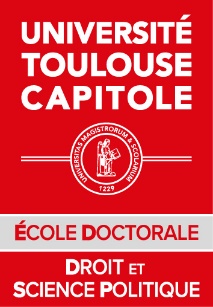 A remplir et renvoyer en format Word à l’École Doctorale au plus tard le lundi 8 mai 2023. Le plan doit être retourné dans un document Word différent.clara.teixeira@ut-capitole.fr / eddroit@ut-capitole.frA remplir par la doctorante ou le doctorant Nom et prénom :Titre de la thèse :Directrice ou directeur de thèse : Année de thèse :État d’avancementProblématique :Plan (à mettre en annexe en mentionnant le nom et le prénom et le titre de la thèse)Calendrier prévisionnel :Rédaction (nombre de pages) :Éventuelles difficultés rencontréesFinancement :Social :Autres :FormationsNombre d’heures effectuées :Participation au module « recherche documentaire et publication » :En première année : un atelier (au choix) obligatoire parmi ces deux.Atelier « Gérer et citer sa bibliographie avec Zotero »	Oui 	Non Atelier « Faire de la veille avec les bases de données juridiques »	Oui 	Non Pour les doctorants bénéficiant du contrat doctoral de l’EDDSPAtelier « Partage d’expérience »	Oui 	Non Atelier « S’outiller pour enseigner »	Oui 	Non Atelier « Être thésard »	Oui 	Non En deuxième année : un atelier obligatoire.Atelier « Mettre en forme sa thèse avec WORD »	Oui 	Non En troisième année : un atelier obligatoire.Atelier « Jeune chercheur, futur publiant »	Oui 	Non A remplir par les membres du jury Membres du jury :Avis du comité de suivi :Signatures des membres du jury :